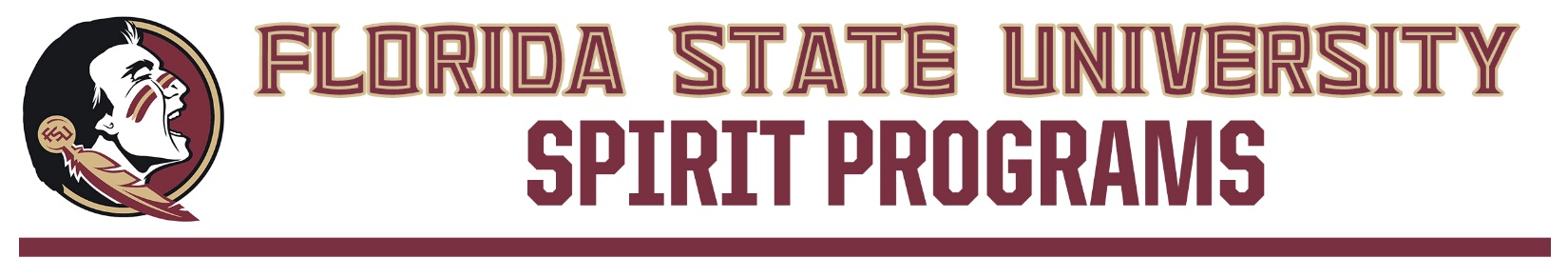 APPEARANCE REQUEST FORMPLEASE COMPLETE ALL INFORMATION AND SCAN AND EMAIL TO CGOLD@FSU.EDU AT LEAST 2 WEEKS PRIOR TO YOUR EVENT QUESTIONS MAY BE DIRECTED TO 850.644.8457 OR CGOLD@FSU.EDU. YOU WILL BE CONTACTED TO DISCUSS YOUR EVENT AT OUREARLIEST CONVENIENCE PRIOR TO THE SCHEDULED PERFORMANCE.Spirit Group Requested:Please check the box of the spirit group that you would like to request. For cheer and golden girls it will be 3-5 members per event max.  If you would like a mix, you would need to pay for each group different.  CHEERLEADERS                   GOLDEN GIRLS                       CIMARRON             Requested By (Group/Company):Contact Person:Address of Event:City:	State:	Zip:Phone: (	)	Email:Event Description:Date:	Time needed:Location:Additional comments:RATES:  $100 (10 - 30 minutes) $150 (30 – 60 minutes) $200 (60 – 90 minutes)Mileage, lodging & meal costs will be due for out of town performancesChecks should be made payable to: Seminole Boosters and must be forwarded in advance (or a deposit with balance paid immediately following the completion of the event). 	PLEASE DO NOT WRITE BELOW THIS LINE 		 Date received:   		Total cost due:  	 Approved by Spirit Coordinator:   		